Актуальность косметологииВ наше время забота о здоровье своего тела и организма в целом достигло огромных высот. Идея хорошо и здорово выглядеть в наше время преследует каждого второго прохожего. Это влияет на развитие и спрос косметологии не только как науки, но и эффективного метода в достижении поставленной цели, ведь возможности современной косметологии не имеют границ и способны помочь Вам не только сохранить молодость и красоту, но и подарить Вам желаемое физическое и психическое равновесие и здоровье.Основной целью косметологии является полноценное здоровье человека и ее гармоничное и нормальное развитие в окружающем мире и всех сферах жизни. Согласно последним исследованиям, которые были проведены настоящими профессионалами в этой области науки о здоровье, внешние проявления старения человека можно существенно замедлить. Как это сделать? Только правильный подбор препаратов, учет особенностей организма, возрастные особенности человека, методику лечения и даже время года, могут эффективно подействовать на замедление этого процесса после прохождения полного курса лечения.Основные направления:Комплексный подход к терапии акне.Лечение розацеа.Лечение пигментацийУходовые процедуры для кожи разных типовОмолаживающие процедуры с помощью инъекционных методикЛечение возрастных изменений кожи (профилактика фото- и хроностарения кожи)Лечение гипергидроза (повышенной потливости)Услуги:1.      Чистка лица (комбинированная и ультразвуковая).— Ультразвуковая чистка – это безболезненная и щадящая процедура, направленная на очищение кожи, после которой не остается каких-либо следов в виде покраснения, припухлостей.Эта процедура подходит для любых типов кожи, в том числе и при расширенных сосудах.После процедуры кожа становится ровной, гладкой, улучшается цвет лица. Ультразвуковая чистка проводится регулярно один раз в месяц в зависимости от проблемы. Чистка кожи лица является дополнительным методом лечения угревой болезни.— Комбинированная чистка лица – это сочетание ультразвуковой и механической чистки.2.     Химические пилинги.Это метод воздействия на кожу различных кислот для лечения акне, пигментаций, а также  для омоложения. Процедуры проводятся курсами в зависимости от проблемы на коже и от вида пилинга.Азелаиновый пилинг:Обладает выраженным эксфолиирующим, комедонолитическим и депигментирующим действием. Это пилинг поверхностного действия, но при определенной технике нанесения (большем количестве слоев) полученные результаты могут сравниться с применением срединного пилинга. Интенсивность проявления постпилинговых реакций (гиперемия, отек, отшелушивание) также зависят от глубины воздействия.Преимущества азелаинового пилинга:Хорошо контролируетсяНизкий риск развития осложненийВоспалительная реакция выражена очень слабо, поэтому после проведения данного пилинга пациент не прекращает социальной активностиМожет применяться на любом участке телаПоказания к применениюУвядающая кожаМелкие морщины («кисет»)СебореяНарушения микрорельефа кожиГиперпигментацияСолнечное и сенильное лентигоАктинический гиперкератозАкнеПротивопоказанияПовышенная чувствительность к компонентам материалаОстрые воспалительные высыпания (герпес, пиодермия и т.д.)Инфекционные заболевания кожи (трихофития, микроспория и т.д.)Нарушение целостности кожных покровов.Хронические дерматозы в стадии обострения.Избыточная инсоляция кожи.Беременность и лактация.Феруловый пилинг:Салициловый пилинг обладает высокой степенью проникновения и оказывает кератолитическое, противовоспалительное и антисептическое действие. Популярность салициловых пилингов во второй половине ХХ века позволила накопить большое количество информации об их эффективности и последствиях применения. Благодаря этому в настоящее время хорошо предсказуемы ранние и отдаленные последствия этих пилингов. Препараты применяются для лечения жирной и проблемной кожи, различных форм себореи, акне и постакне.Показания к применению:— Себорея
— Акне
— Актинический гиперкератоз
— Нарушения микрорельефа кожи
— Сенильное лентиго
— Актинический гиперкератоз
— Увядающая кожа
— Рубцы постакнеПреимущества
— Идеально подходит для пациентов с проблемной кожей
— Безопасен для пациентов со смуглой кожей
— Предсказуемы отдаленные последствия использования препаратаМиндальный пилинг:Поверхностный пилинг на основе миндальной кислоты, полученной из плодов горького миндаля. Миндальная кислота (фенилгликолевая кислота) – жирно–ароматическая кислота, относящаяся к альфагидрокислотам. Действие миндальной кислоты схоже с действием гликолевой кислоты, однако, в связи с тем, что молекула миндальной кислоты более крупная, она медленно проникает в кожу, что обуславливает хорошую контролируемость пенетрации препаратаДействие пилинга: антисептическое (бактерицидное и антимикотическое), кератолитическое, антикомедогенное и увлажняющее.Миндальная кислота является самой эффективной из АНА–кислот при лечении акне, поскольку обладает хорошим кератолитическим эффектом, препятствует комедогенезу и оказывает бактерицидное действие, по эффективности сравнимое с применением антибиотиков. Миндальная кислота не обладает фотосенсибилизирующим действием, в связи с чем пилинг можно проводить и в периоды высокой солнечной активности.Преимущества пилинга:Несложный в проведенииИмеет короткий постпилинговый периодБезопасен для пациентов со смуглой и темной кожей (низкий риск возникновения постпилинговой гиперпигментации)Хорошо переносится пациентами с чувствительной кожейПредупреждает развитие инфекционных осложнений при повреждениях кожи и инвазивных процедурахЯвляется препаратом выбора при угревой болезниПоказания к проведению:СебореяКомедональная и папуло–пустулезная форма акне I и II степениФотостарениеГиперпигментацияГиперкератозПротивопоказания:Индивидуальная непереносимость ингредиентов пилингового составаНарушение целостности кожных покрововАктивный воспалительный процесс на кожеГерпес в активной фазеБеременность и период лактации3.      Криотерапия (криомассаж).Это массаж лица или спины жидким азотом. Процедура криомассажа приятная и эффективная, обладает сосудосуживающим и противовоспалительным действием, проводится курсами через день, всего 10-15 процедур.4. Дарсонвализация.Это воздействие на кожу импульсного переменного тока высокой частоты и малого напряжения. При проведении процедуры происходит улучшение кровообращения, стимулируются обменные процессы в коже и снабжение их кислородом, оказывается противовоспалительное действие. Дарсонвализация используется в комплексном лечении акне, розацеа, алопеций.5. Плазмолифтинг.Это уникальная методика омоложения кожи, основанная на использовании собственной плазмы пациента. В основу метода заложен восстанавливающий эффект богатой тромбоцитами плазмы, которая вводится посредством инъекций и активизирует функционирование клеток соединительной ткани.6. Контурная пластика и объемное моделирование лицаС помощью данной процедуры можно избавиться не только от возрастных морщин, но и таких дефектов кожи, как посттравматические складки или западающие рубцы. С помощью гелевых инъекций можно изменить форму скул, увеличить объем или скорректировать форму губ7. Биоревитализация — биогидратацияДанная процедура основывается на внутрикожных инъекциях натуральной гиалуроновой кислоты, восстанавливающей водный баланс, создавая тем самым идеальные условия для жизнедеятельности клеток. В результате этого улучшается внешний вид и восстанавливаются свойства ткани.8. Процедура «Ботокс»«Ботокс» — это  очищенный  природный  протеин (белок), который  расслабляет  мышцы, ответственные  за образование  мимических морщин. Он  позволяет   пациенту  выглядеть  молодо  и естественно, не  прибегая  к  хирургическим  методам.Актуальность инъекционной косметологии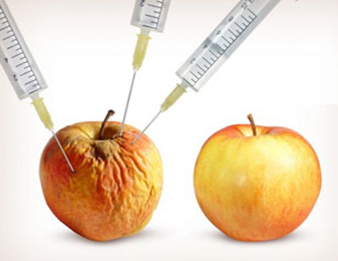 В истории эстетической медицины длительное время единственным эффективным способом омоложения была пластическая хирургия. В последние годы наиболее востребованными стали инъекционные методы в косметологии, составившие конкуренцию (в определенном смысле) хирургическим методам коррекции. Применение же различных наружных косметических средств и аппаратных методик способны лишь в незначительной степени улучшить состояние кожи и ее внешний вид.Инъекционная косметология — это раздел эстетической медицины, изучающий различные методики воздействия на кожные покровы в целях борьбы с признаками старения и кожными дефектами. Осуществляется оно посредством введения препаратов или коктейлей с помощью иглы или специальной канюли.Доставка в ткани косметологических и лекарственных средств путем нанесения их на кожу практически невозможна. Несколько лучше они проникают под воздействием ионофореза, электропорации и фонофореза, микротоков, радиочастотных и ультразвуковых волн, низкоинтенсивного лазерного излучения. Однако при этом отсутствуют целенаправленность и точность введения, часть активных компонентов электролитных растворов и гелей под действием ультразвуковых волн и электромагнитных полей разрушаются, теряют свои свойства или проникают в ткани в очень незначительных количествах.Кроме того, многие необходимые препараты вообще не подлежат введению перечисленными способами, в связи с отсутствием свойства диссоциации на ионы у действующего вещества, а процедуры с использованием лазерного излучения еще и малодоступны из-за высокой стоимости оборудования и необходимости наличия опытного специалиста.В то же время, инъекционные методы — это не только способ доставить препараты на необходимую глубину на определенной площади кожи. Большое значение имеет и эффект множественных проколов, то есть контролируемое нанесение микротравм с раздражением нервных окончаний и развитием ограниченных воспалительных зон. Это влечет за собой приток крови за счет расширения мелких сосудов, повышение их проницаемости с выходом в ткани иммунных клеток и биологически активных компонентов крови, повышение защитных свойств кожи, активизацию синтеза коллагена и эластина фибробластами с последующим формированием нового естественного тканевого «каркаса».Инъекционная косметология позволяет не только улучшить общее состояние кожи, повысить ее тонус и упругость. Она предоставляет возможность осуществлять коррекцию возрастных и мимических морщин, изменять объем губ, лечить гипергидроз и отдельные виды алопеции, восстанавливать овал и контуры лица и т. д.Колова И.С.Прием ведут врачи дерматокосметологи:Возная Елена Владимировна, Чистякова Ольга Анатольевна, Колова Ирина Сергеевна, Павленко Елена Александровна, Полянская Виктория Вадимовна, Оганесян Марианна Вигеновна.Запись по тел. 956-70-86Прейскурант цен на услуги по косметологии